 Nr.              din data de  12 decembrie  2019M I N U T Aședinței de îndată a Consiliului Local al Municipiului Dej  încheiată azi, 12 decembrie 2019, convocată în conformitate cu prevederile art. 133, alin. (2) și  alin. (4) din Ordonanța de Urgență privind  Codul administrativ,conform Dispoziției Primarului Nr. 1.392 din data de  6 decembrie 2019,  cu următoareaORDINE DE ZI:Proiect de hotărâre privind aprobarea acordării de stimulente financiare personalului medical și de specialitate din cadrul Spitalului Municipal Dej. Proiect de hotărâre privind aprobarea Devizului general actualizat și a principalilor indicatori tehnico-economici actualizați în urma încheierii contractelor de achiziție publică aferente obiectivului de investiții “Reabilitarea și dotarea creșei din Municipiul Dej, Strada Regina Maria Nr. 19, jud.Cluj” finanțate din Programul Național de Dezvoltare Locală 2017-2020, conform Contract de finanțare Nr. 3462/11.05.2018.Proiect de hotărâre privind aprobarea Devizului general actualizat și a principalilor indicatori tehnico-economici actualizați în urma încheierii contractelor de achiziție publică aferente obiectivului de investiții: “Reabilitarea, extinderea și dotarea grădiniței cu program prelungit Lumea Piticilor, Strada Aurora, Nr. 3 Municipiul Dej, județul Cluj”, finanțate prin Programul Național de Dezvoltare Locală 2017-2020, Nr. 3463/11.05.2018.Proiect de hotărâre privind aprobarea Devizului general actualizat și a principalilor indicatori tehnico-economici actualizați în urma încheierii contractelor de achiziție publică aferente obiectivului de investiții: ”Realizarea și dotarea grădiniței cu program prelungit Junior, Strada Înfrățirii Nr. 30, Municipiul Dej, Județul Cluj, finanțate prin Programul Național de Dezvoltare Locală 2017-2020, conform Contract de finanțare Nr. 3464/11.05.2018.Proiect de hotărâre privind aprobarea dării în folosință gratuită pe o perioadă de 5 ani a 25 bucăți camere Body Worn SJ 10 Professional, către Inspectoratul de Poliție Județean Cluj.Proiect de hotărâre privind aprobarea prelungirii Contractelor de închiriere pentru ocuparea domeniului public și privat al Municipiului Dej, care expiră pe parcursul anului 2020.Proiect de hotărâre privind aprobarea indexării impozitelor și taxelor locale pe anul 2020.Proiect de hotărâre privind aprobarea modificării Art. 2 din Hotărârea Consiliului Local Nr. 70/2011 privind aprobarea criteriilor proprii de acordarea ajutoarelor de urgență în bani, conform Art. 28 din Legea Nr. 416/2001, privind venitul minim garantat, cu modificările și completările ulterioare.Proiect de hotărâre privind aprobarea acordării de reducere de 50% din tariful unui abonament 1 - 30 de zile pentru personalul didactic din învățământul preuniversitar al Municipiului Dej, inclusiv salariații din unitățile conexe (Clubul copiilor).10. Proiect de hotărâre privind aprobarea rectificării Bugetului local al Municipiului Dej și al instituțiilor finanțate integral din venituri proprii și subvenții, Spital Municipal Dej.11. Proiect de hotărâre privind aprobarea Regulamentului de organizare și funcționare a bazinului de înot didactic din Municipiul Dej și a unor măsuri de administrare acestuia.12. Proiect de hotărâre privind aprobarea majorării impozitului pe clădiri pe anul 2020 pentru imobilul din Dej, Strada Aurel Vlaicu, Nr. 8 proprietatea familiei Purdea Tiberiu și Purdea Adelina Gabriela.13. Proiect de hotărâre privind aprobarea majorării impozitului pe clădiri pe anul 2020 pentru imobilul din Dej, Strada Nicolae Iorga, Nr. 1, proprietatea SC UNICARM SRL.14. Proiect de hotărâre privind aprobarea modificărilor aduse la Regulamentul de Urbanism al Municipiului Dej aferent Planului de Urbanism General al Municipiului Dej.15. Proiect de hotărâre privind aprobarea prelungirii Contractului de delegare a gestiunii serviciului public de salubrizare a Municipiului Dej Nr. 7.734/2006.16. Proiect de hotărâre privind aprobarea modificării tarifelor pentru serviciile publice de salubrizare din Municipiul Dej.17. Soluționarea unor probleme ale administrației publice locale.La ședință sunt prezenți 18 consilieri, domnul Primar Morar Costan, doamna Secretar General al Municipiului Dej, cetățeni din Municipiul Dej și reprezentanți mass- media.Ședința publică este condusă de doamna viceprimar Muncelean Teodora , ședința fiind legal constituită. Ședința este legal constituită, consilierii au fost convocați prin Adresa Nr. 30.040 din data de 6 decembrie 2019.Au întârziat de la lucrările ședinței ordinare doamna consilier Kovrig Anamaria Magdalena, domnii consilieri: Husa Lucian Ioan, Mureșan Aurelian Călin.Lipsește motivat domnul consilier Torpenyi Francisc Albert, Președintele de ședință, doamna viceprimar Muncelean Teodora supune spre aprobare: Procesul – verbal al ședinței ordinare din data de 28 noiembrie 2019 – votat cu 15 voturi ”pentru”;Procesul – verbal al ședinței de îndată din data de 15 noiembrie 2019 - votat cu 15 voturi ”pentru”;Proiectele de hotărâre introduse suplimentar:12. Proiect de hotărâre privind aprobarea majorării impozitului pe clădiri pe anul 2020 pentru imobilul din Dej, Strada Aurel Vlaicu, Nr. 8 proprietatea familiei Purdea Tiberiu și Purdea Adelina Gabriela.13. Proiect de hotărâre privind aprobarea majorării impozitului pe clădiri pe anul 2020 pentru imobilul din Dej, Strada Nicolae Iorga, Nr. 1, proprietatea SC UNICARM SRL.14. Proiect de hotărâre privind aprobarea modificărilor aduse la Regulamentul de Urbanism al Municipiului Dej aferent Planului de Urbanism General al Municipiului Dej.15. Proiect de hotărâre privind prelungirea contractului de delegare a gestiunii serviciului public de salubrizare a Municipiului Dej nr.7734/2006.16. Proiect de hotărâre privind modificarea tarifelor pentru serviciile publice de salubrizare din Municipiul Dej;   votat cu  15 voturi ”pentru”. Ordinea de zi cu proiectele de hotărâre introduse suplimentar - votată cu  15 voturi ”pentru”. În cadrul ședinței s-au aprobat:H O T Ă R Â R E A  Nr. 142privind  aprobarea acordării de stimulente financiare personalului medical și de specialitate din cadrul Spitalului Municipal Dej.Votat  cu 16 voturi ”pentru”, unanimitate.H O T Ă R Â R E A  Nr. 143 privind aprobarea  Devizului general actualizat și a principalilor indicatori tehnico-economici actualizați în urma încheierii contractelor de achiziție publică aferente obiectivului de investiții “Reabilitarea și dotarea creșei din Municipiul Dej, Strada Regina Maria Nr. 19, județul Cluj” finanțat prin Programul Național de Dezvoltare Locală 2017-2020, conform Contract de finanțare Nr. 3462/11.05.2018Votat  cu 17 voturi ”pentru”, unanimitate.H O T Ă R Â R E A  Nr. 144privind  aprobarea Devizului general actualizat și a principalilor indicatori tehnico-economici actualizați în urma încheierii contractelor de achiziție publică aferente obiectivului de investiții: “Reabilitarea, extinderea și dotarea grădiniței cu program prelungit Lumea Piticilor, Strada Aurora, Nr. 3 Municipiul Dej, județul Cluj”, finanțat prin Programul Național de Dezvoltare Locală 2017-2020, Nr. 3463/11.05.2018.            Votat  cu 17 voturi ”pentru”, unanimitate.H O T Ă R Â R E A  Nr. 145privind aprobarea Devizului general actualizat și a principalilor indicatori tehnico-economici actualizați în urma încheierii contractelor de achiziție publică aferente obiectivului de investiții: ”Realizarea și dotarea grădiniței cu program prelungit Junior, Strada Înfrățirii Nr. 30, Municipiul Dej, Județul Cluj", finanțat prin Programul Național de Dezvoltare Locală 2017-2020, conform Contract de finanțare Nr. 3464/11.05.2018         Votat  cu 17 voturi ”pentru”, unanimitate.    H O T Ă R Â R E A  Nr. 146privind aprobarea dării în folosință gratuită pe o perioadă de 5 ani a 25 bucăți camere Body Worn SJ 10 Professional, către Inspectoratul de Poliție Județean Cluj.    Votat  cu 11 voturi ”pentru”, 5 voturi  ”abținere”,  domnii consilieri  Butuza Marius Cornel, Mureșan Traian, Buburuz Simion Florin, Filip Cristian Dorin, doamna consilier  Petrean Mihaela și 1 vot  ”împotrivă”, domnul consilier Mureșan Aurelian Călin                                                  H O T Ă R Â R E A  Nr. 147privind aprobarea prelungirii Contractelor de închiriere pentru ocuparea domeniului public și privat al Municipiului Dej, care expiră pe parcursul anului 2020  Votat  cu 16 voturi ”pentru”, 1 vot ”abținere”, domnul consilier Filip Cristian DorinH O T Ă R Â R E A  Nr. 148privind aprobarea  indexării impozitelor și taxelor locale pe anul 2020Votat  cu 15 voturi ”pentru”, 2 voturi ”abținere”, domnii consilieri Butuza Marius Cornel și Mureșan Traian.H O T Ă R Â R E A  Nr. 149privind aprobarea modificării Art. 2 din Hotărârea Consiliului Local Nr. 70/2011 privind aprobarea criteriilor proprii de acordarea ajutoarelor de urgență în bani, conform Art. 28 din Legea Nr. 416/2001, privind venitul minim garantat, cu modificările și completările ulterioare    Votat  cu 17 voturi ”pentru”, unanimitate.H O T Ă R Â R E A  Nr. 150privind aprobarea acordării de reducere de 50% din tariful unui abonament 1 - 30 de zile pentru personalul didactic din învățământul preuniversitar al Municipiului Dej, inclusiv salariații din unitățile conexe (Clubul copiilor).     Votat  cu 15 voturi ” pentru”,  3 voturi ”abținere”, domnii consilieri Butuza Marius Cornel, Mureșan Traian și doamna consilier Kovrig Anamaria MagdalenaH O T Ă R Â R E A  Nr. 151privind aprobarea  rectificării Bugetului local al Municipiului Dej și al instituțiilor finanțate integral din venituri proprii și subvenții, Spital MunicipalDejVotat  cu 11 voturi ”pentru”,  3 voturi ”abținere”, domnii consilieri  Mureșan Traian, Buburuz Simion Florin  și Alexandru Adrian Viorel  și 3 voturi ”împotrivă”, domnii consilieri Mureșan Aurelian Călin, Butuza Marius Călin și doamna consilier Petrean MihaelaNu participă la vot domnul consilier Lazăr Nicolae.H O T Ă R Â R E A  Nr. 152privind aprobarea Regulamentului de organizare și funcționare a bazinului de înot didactic din Municipiul Dej și a unor măsuri de administrare acestuia        Votat  cu 14 voturi ”pentru”,  2 voturi ”abțineri”, domnii consilieri Husa Lucian și Filip Dorin Cristian și 1 vot ”împotrivă”, domnul consilier  Mureșan Traian.Nu participă la vot domnul consilier Varga Lorand.H O T Ă R Â R E A  Nr. 153privind aprobarea  majorării impozitului pe clădiri pe anul 2020 pentru imobilul din Municipiul Dej, Strada Aurel Vlaicu Nr. 8, proprietatea familiei Purdea Tiberiu și Purdea Adelina Gabriela     Votat  cu 15 voturi ”pentru”, 1 vot ”abținere”, 2 voturi ”împotrivă” ( Vot secret). H O T Ă R Â R E A  Nr. 154privind aprobarea majorării impozitului pe clădiri pe anul 2020 pentru imobilul din Municipiul Dej, Strada Nicolae Iorga Nr. 1, proprietatea S.C. Unicarm S.R.L.     Votat  cu 15 voturi ”pentru”, 1 vot ”abținere”, 2 voturi ”împotrivă” ( Vot secret). H O T Ă R Â R E A  Nr. 155privind aprobarea  modificărilor aduse la Regulamentul de Urbanism al Municipiului Dej, aferent Planului de Urbanism General al Municipiului Dej   Votat  cu 16 voturi ”pentru” și  2 voturi  ”abținere”,  domnii consilieri Butuza Marius Cornel și Mureșan Traian.H O T Ă R Â R E A  Nr. 156privind aprobarea prelungirii Contractului de delegare a gestiunii serviciului public de salubrizare a Municipiului Dej, Nr. 7.734/2006Votat  cu 12 voturi ”pentru”, 6  voturi “abțineri”, domnii consilieri Butuza Marius Cornel, Mureșan Traian, Buburuz Simion Florin, Alexandru Adrian Viorel, Mureșan Aurelian și doamna consilier Petrean MihaelaH O T Ă R Â R E A  Nr. 157privind aprobarea modificării  tarifelor pentru serviciile publice de salubrizare din Municipiul DejVotat  cu 10 voturi ”pentru” 6 voturi ”abțineri”, domnii consilieri Butuza Marius Cornel, Mureșan Traian, Buburuz Simion Florin,  Alexandru Adrian Viorel,  Filip Cristian Dorin, doamna consilier Petrean Mihaela  și 1 vot  ”împotrivă”, domnul consilier Mureșan Aurelian Călin În conformitate cu dispozițiile art. 11 din Legea Nr. 52/2003 privind transparența decizională în administrația publică, republicată, cu modificările și completările ulterioare, minuta se publică la sediul și pe site-ul Primăriei Municipiului Dej.  	  Președinte de ședință,                         Secretar General al Municipiului Dej,              Muncelean Teodora                                             Jr. Pop Cristina           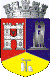 ROMÂNIAJUDEŢUL CLUJCONSILIUL LOCAL AL MUNICIPIULUI DEJStr. 1 Mai nr. 2, Tel.: 0264/211790*, Fax 0264/223260, E-mail: primaria@dej.ro 